В ноябре 2017 года  на базе ДОУ был проведен семинар-практикум «Профилактика дисграфии и дислексии у дошкольников как условие успешного обучения в школе»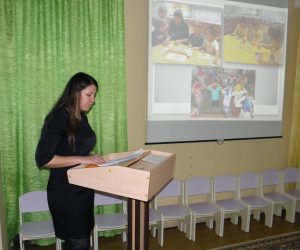 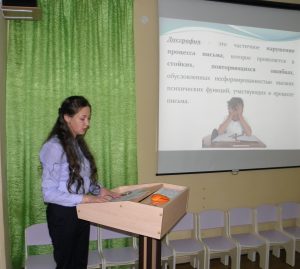 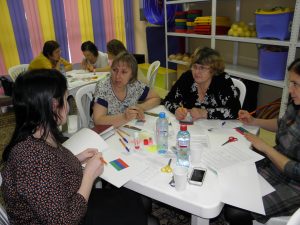 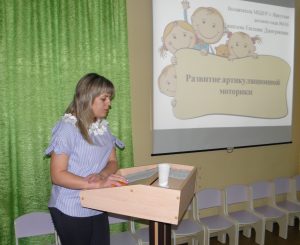 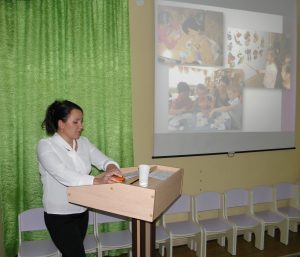 1Особенности ранней профилактики дисграфии и дислексии у дошкольников. Актуализация темы.(Копылова Мария Петровна, заместитель заведующего)2Выявление предрасположенности и профилактика дисграфии у дошкольников (Андреева Марина Владимировна, учитель-логопед)3 Выявление предрасположенности и профилактика дислексии у детей дошкольного возраста(Цельнер Елена Ивановна, учитель-логопед)Направления профилактической работы по предупреждению нарушений чтения  и письма у старших дошкольников:Направления профилактической работы по предупреждению нарушений чтения  и письма у старших дошкольников:4Развитие мелкой моторики  и координации движений рук как фактор речевого развития дошкольников(Демакова Елена Геннадьевна, воспитатель)5Роль зрительного восприятия в речевом развитии у детей дошкольного возраста (Харчук Любовь Степановна, воспитатель)6Фонематический слух как основа речевого развития ребенка дошкольного возраста(Бурашникова Анна Петровна, воспитатель)7Развитие артикуляционной моторики как средство профилактики речевых нарушений у дошкольников(Николенко Светлана Сергеевна, воспитатель)